www.churchdownladiesnetball.co.uk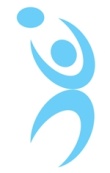 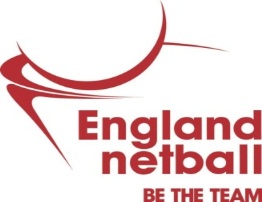 MANDATORY INFORMATION REQUIRED FOR AFFILIATIONMANDATORY INFORMATION REQUIRED FOR AFFILIATIONMANDATORY INFORMATION REQUIRED FOR AFFILIATIONMANDATORY INFORMATION REQUIRED FOR AFFILIATIONMANDATORY INFORMATION REQUIRED FOR AFFILIATIONMANDATORY INFORMATION REQUIRED FOR AFFILIATIONMANDATORY INFORMATION REQUIRED FOR AFFILIATIONMANDATORY INFORMATION REQUIRED FOR AFFILIATIONMANDATORY INFORMATION REQUIRED FOR AFFILIATIONMANDATORY INFORMATION REQUIRED FOR AFFILIATIONMANDATORY INFORMATION REQUIRED FOR AFFILIATIONMANDATORY INFORMATION REQUIRED FOR AFFILIATIONMANDATORY INFORMATION REQUIRED FOR AFFILIATIONMANDATORY INFORMATION REQUIRED FOR AFFILIATIONMANDATORY INFORMATION REQUIRED FOR AFFILIATIONMANDATORY INFORMATION REQUIRED FOR AFFILIATIONMANDATORY INFORMATION REQUIRED FOR AFFILIATIONMANDATORY INFORMATION REQUIRED FOR AFFILIATIONMANDATORY INFORMATION REQUIRED FOR AFFILIATIONMANDATORY INFORMATION REQUIRED FOR AFFILIATIONMANDATORY INFORMATION REQUIRED FOR AFFILIATIONMANDATORY INFORMATION REQUIRED FOR AFFILIATIONMANDATORY INFORMATION REQUIRED FOR AFFILIATIONMembership Number (if applicable)Membership Number (if applicable)Membership Number (if applicable)Membership Number (if applicable)Membership Number (if applicable)Membership Number (if applicable)Membership Number (if applicable)Membership Number (if applicable)Membership Number (if applicable)Membership Number (if applicable)Affiliation TypePlayerPlayerPlayerCoachCoachCoachOfficialOfficialOfficialOfficialClub SecretaryClub SecretaryVolunteerSurname:Forenames:Forenames:Forenames:Forenames:Forenames:Home Address:Postcode:Email:Email:Email:Email:Phone Numbers:H:H:H:H:H:H:H:H:H:M:M:M:M:M:M:M:M:M:M:M:M:M:Age Band: (Please tick)18-2018-2021-2526-3026-3031-3531-3536-4041-4541-4546+46+Gender (Please tick)Gender (Please tick)Gender (Please tick)Gender (Please tick)MaleMaleFemaleFemaleTransgenderTransgenderAge Band: (Please tick)Gender (Please tick)Gender (Please tick)Gender (Please tick)Gender (Please tick)OPTIONAL INFORMATION MMYYY:YOPTIONAL INFORMATION MMYYY:YOPTIONAL INFORMATION MMYYY:YOPTIONAL INFORMATION MMYYY:YOPTIONAL INFORMATION MMYYY:YOPTIONAL INFORMATION MMYYY:YOPTIONAL INFORMATION MMYYY:YOPTIONAL INFORMATION MMYYY:YOPTIONAL INFORMATION MMYYY:YDate of Birth:DDMMYYY:YDDMMYYY:YDDMMYYY:YDDMMYYY:YDDMMYYY:YDDMMYYY:YDDMMYYY:YDDMMYYY:YCountry of Birth:Nationality:Passport No:Occupation:Playing Position(s):Height:Height:Disability: Do you consider yourself to have a disability by the Disability Discrimination Act 1995?  E.g. a physical and/or mental impairment, which has a substantial and long-term adverse effect on your ability to undertake day to day activities.Disability: Do you consider yourself to have a disability by the Disability Discrimination Act 1995?  E.g. a physical and/or mental impairment, which has a substantial and long-term adverse effect on your ability to undertake day to day activities.Disability: Do you consider yourself to have a disability by the Disability Discrimination Act 1995?  E.g. a physical and/or mental impairment, which has a substantial and long-term adverse effect on your ability to undertake day to day activities.Disability: Do you consider yourself to have a disability by the Disability Discrimination Act 1995?  E.g. a physical and/or mental impairment, which has a substantial and long-term adverse effect on your ability to undertake day to day activities.Disability: Do you consider yourself to have a disability by the Disability Discrimination Act 1995?  E.g. a physical and/or mental impairment, which has a substantial and long-term adverse effect on your ability to undertake day to day activities.Disability: Do you consider yourself to have a disability by the Disability Discrimination Act 1995?  E.g. a physical and/or mental impairment, which has a substantial and long-term adverse effect on your ability to undertake day to day activities.Disability: Do you consider yourself to have a disability by the Disability Discrimination Act 1995?  E.g. a physical and/or mental impairment, which has a substantial and long-term adverse effect on your ability to undertake day to day activities.YesNoEthnic Group.  Ethnic and Religious backgrounds as defined by the 2011 CensusEthnic Group.  Ethnic and Religious backgrounds as defined by the 2011 CensusEthnic Group.  Ethnic and Religious backgrounds as defined by the 2011 CensusEthnic Group.  Ethnic and Religious backgrounds as defined by the 2011 CensusEthnic Group.  Ethnic and Religious backgrounds as defined by the 2011 CensusEthnic Group.  Ethnic and Religious backgrounds as defined by the 2011 CensusEthnic Group.  Ethnic and Religious backgrounds as defined by the 2011 CensusEthnic Group.  Ethnic and Religious backgrounds as defined by the 2011 CensusEthnic Group.  Ethnic and Religious backgrounds as defined by the 2011 CensusWhiteEnglish/Welsh/Scottish/Northern Irish/BritishMixed/multipleEthnic GroupsWhite and Black CaribbeanWhite and Black CaribbeanWhite and Black CaribbeanWhiteIrishMixed/multipleEthnic GroupsWhite and Black AfricanWhite and Black AfricanWhite and Black AfricanWhiteGypsy or Irish TravellerMixed/multipleEthnic GroupsWhite and AsianWhite and AsianWhite and AsianWhiteOther (please specify)-------------------------------------Mixed/multipleEthnic GroupsOther (please specify)--------------------------------------Other (please specify)--------------------------------------Other (please specify)--------------------------------------Asian/Asian BritishIndianBlack/African/Caribbean/Black BritishAfricanAfricanAfricanAsian/Asian BritishPakistaniBlack/African/Caribbean/Black BritishCaribbeanCaribbeanCaribbeanAsian/Asian BritishBangladeshiBlack/African/Caribbean/Black BritishOther (please specify)--------------------------------------Other (please specify)--------------------------------------Other (please specify)--------------------------------------Asian/Asian BritishChineseBlack/African/Caribbean/Black BritishOther (please specify)--------------------------------------Other (please specify)--------------------------------------Other (please specify)--------------------------------------Asian/Asian BritishOther (please specify)-------------------------------------Black/African/Caribbean/Black BritishOther (please specify)--------------------------------------Other (please specify)--------------------------------------Other (please specify)--------------------------------------Asian/Asian BritishOther (please specify)-------------------------------------Other Ethnic GroupArabArabArabAsian/Asian BritishOther (please specify)-------------------------------------Other Ethnic GroupOther (please specify)--------------------------------------Other (please specify)--------------------------------------Other (please specify)--------------------------------------Asian/Asian BritishNo ReligionOther Ethnic GroupOther (please specify)--------------------------------------Other (please specify)--------------------------------------Other (please specify)--------------------------------------Asian/Asian BritishChristian DenominationsOther Ethnic GroupOther (please specify)--------------------------------------Other (please specify)--------------------------------------Other (please specify)--------------------------------------ReligionBuddhistSexual OrientationGay/LesbianGay/LesbianGay/LesbianReligionHinduSexual OrientationBi-sexualBi-sexualBi-sexualReligionJewishSexual OrientationHeterosexualHeterosexualHeterosexualReligionMuslimSexual OrientationRather not sayRather not sayRather not sayReligionSikhMarital StatusMarriedMarriedMarriedReligionOther (please specify)-------------------------------------Marital StatusIn civil partnershipIn civil partnershipIn civil partnershipReligionOther (please specify)-------------------------------------Marital StatusSingleSingleSingleReligionOther (please specify)-------------------------------------Marital StatusRather not sayRather not sayRather not sayDATA PROTECTION:  AENA, your region(s) and County(s) will use your personal data (including potentially sensitive data) for the purpose of your participation in Netball, for regulatory reasons and to provide you information about Netball. However, we really want you to know about all the exciting opportunities we are involved with, therefore if you want to receive, by electron mail (including e-mail, SMS or image messages etc.) information about tickets, special offers, opportunities, products and service available from the following commercial organisation, please tick the relevant box below. DATA PROTECTION:  AENA, your region(s) and County(s) will use your personal data (including potentially sensitive data) for the purpose of your participation in Netball, for regulatory reasons and to provide you information about Netball. However, we really want you to know about all the exciting opportunities we are involved with, therefore if you want to receive, by electron mail (including e-mail, SMS or image messages etc.) information about tickets, special offers, opportunities, products and service available from the following commercial organisation, please tick the relevant box below. DATA PROTECTION:  AENA, your region(s) and County(s) will use your personal data (including potentially sensitive data) for the purpose of your participation in Netball, for regulatory reasons and to provide you information about Netball. However, we really want you to know about all the exciting opportunities we are involved with, therefore if you want to receive, by electron mail (including e-mail, SMS or image messages etc.) information about tickets, special offers, opportunities, products and service available from the following commercial organisation, please tick the relevant box below. DATA PROTECTION:  AENA, your region(s) and County(s) will use your personal data (including potentially sensitive data) for the purpose of your participation in Netball, for regulatory reasons and to provide you information about Netball. However, we really want you to know about all the exciting opportunities we are involved with, therefore if you want to receive, by electron mail (including e-mail, SMS or image messages etc.) information about tickets, special offers, opportunities, products and service available from the following commercial organisation, please tick the relevant box below. DATA PROTECTION:  AENA, your region(s) and County(s) will use your personal data (including potentially sensitive data) for the purpose of your participation in Netball, for regulatory reasons and to provide you information about Netball. However, we really want you to know about all the exciting opportunities we are involved with, therefore if you want to receive, by electron mail (including e-mail, SMS or image messages etc.) information about tickets, special offers, opportunities, products and service available from the following commercial organisation, please tick the relevant box below. AENA companies or AENA subsidiariesAENA companies or AENA subsidiariesAENA companies or AENA subsidiariesAENA companies or AENA subsidiariesCurrent AENA sponsorsCurrent AENA sponsorsCurrent AENA sponsorsCurrent AENA sponsorsAny subsidiary or associated company of any AENA sponsorAny subsidiary or associated company of any AENA sponsorAny subsidiary or associated company of any AENA sponsorAny subsidiary or associated company of any AENA sponsorAFFILIATION DECLARATION: I certify that all the information is correct and agree to abide by the laws of the game and England Netballs rules, regulations and disciplinary requirements.AFFILIATION DECLARATION: I certify that all the information is correct and agree to abide by the laws of the game and England Netballs rules, regulations and disciplinary requirements.AFFILIATION DECLARATION: I certify that all the information is correct and agree to abide by the laws of the game and England Netballs rules, regulations and disciplinary requirements.AFFILIATION DECLARATION: I certify that all the information is correct and agree to abide by the laws of the game and England Netballs rules, regulations and disciplinary requirements.AFFILIATION DECLARATION: I certify that all the information is correct and agree to abide by the laws of the game and England Netballs rules, regulations and disciplinary requirements.SignatureSignatureDateCHURCHDOWN LADIES – MANDATORY INFORMATION REQUIREDCHURCHDOWN LADIES – MANDATORY INFORMATION REQUIREDCHURCHDOWN LADIES – MANDATORY INFORMATION REQUIREDCHURCHDOWN LADIES – MANDATORY INFORMATION REQUIREDMedical Information (if applicable).  Please detail any important medical information that our coaches/youth coordinator should be aware of (e.g epilepsy, asthma, diabetes, etc.)Medical Information (if applicable).  Please detail any important medical information that our coaches/youth coordinator should be aware of (e.g epilepsy, asthma, diabetes, etc.)Emergency Contact Details ( Please insert the information below to indicate the person(s) who should be contacted in case of an incident/accident:Emergency Contact Details ( Please insert the information below to indicate the person(s) who should be contacted in case of an incident/accident:Emergency Contact Details ( Please insert the information below to indicate the person(s) who should be contacted in case of an incident/accident:Emergency Contact Details ( Please insert the information below to indicate the person(s) who should be contacted in case of an incident/accident:Contact Name:Relationship:Phone Numbers:H:M:M:MEDIA CONSENT: I give consent for photographs or video taken by Churchdown Ladies Netball or Gloucestershire Netball (or authorised representatives) to be used for promoting netball.  This may include the use of photographs or video on social media websites such as Facebook or Twitter and on video sharing websites such as YouTube.MEDIA CONSENT: I give consent for photographs or video taken by Churchdown Ladies Netball or Gloucestershire Netball (or authorised representatives) to be used for promoting netball.  This may include the use of photographs or video on social media websites such as Facebook or Twitter and on video sharing websites such as YouTube.MEDIA CONSENT: I give consent for photographs or video taken by Churchdown Ladies Netball or Gloucestershire Netball (or authorised representatives) to be used for promoting netball.  This may include the use of photographs or video on social media websites such as Facebook or Twitter and on video sharing websites such as YouTube.YesNoSignatureDate